How to know the path of GPS data and snapshot of IO input​Plesase:Click the "Open file location">  Open the GPSDataSvr Then you can see the path of GPS data storaged as below.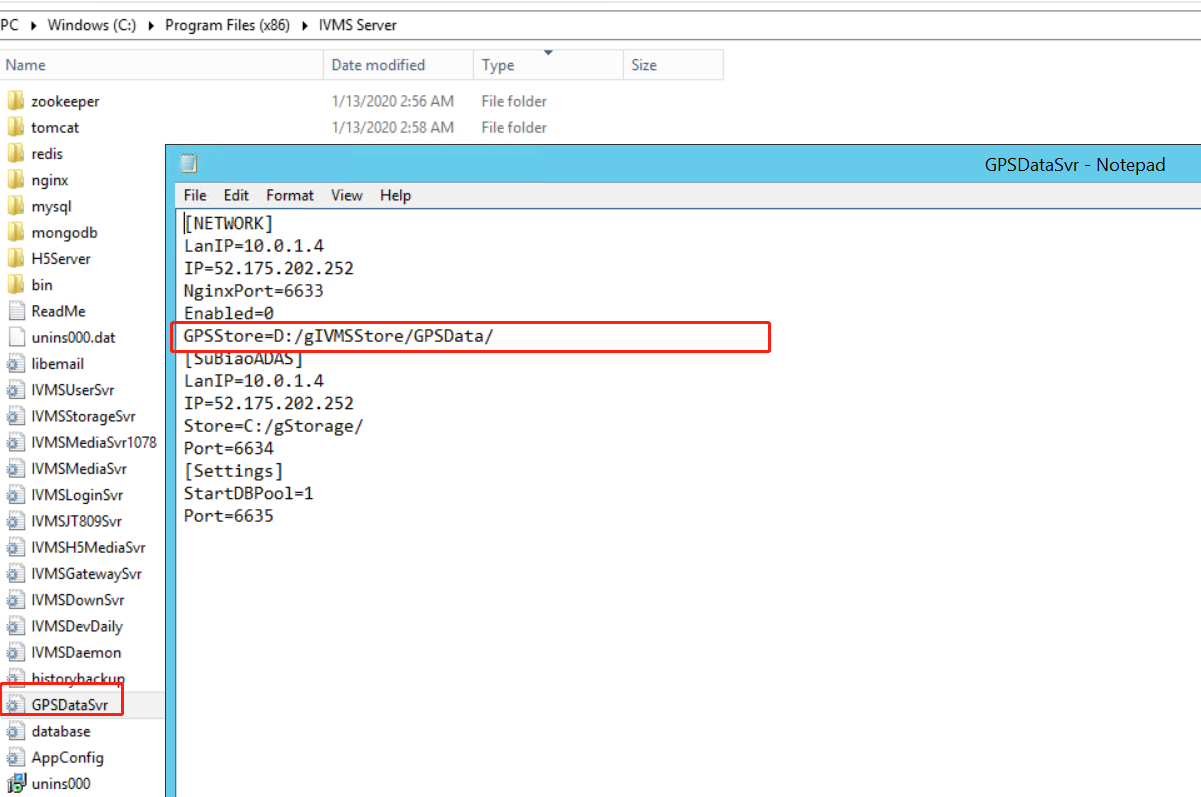 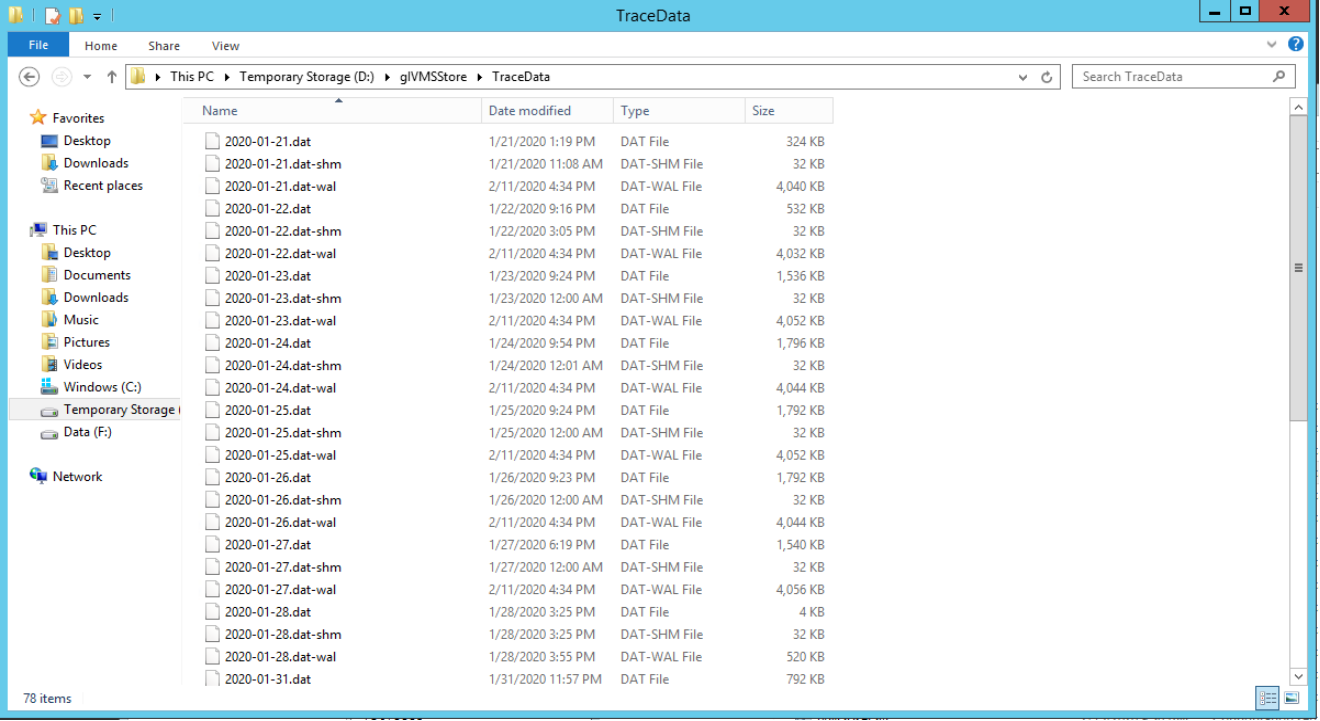 Path of IO input snapshot usually storage in Gstorage as below.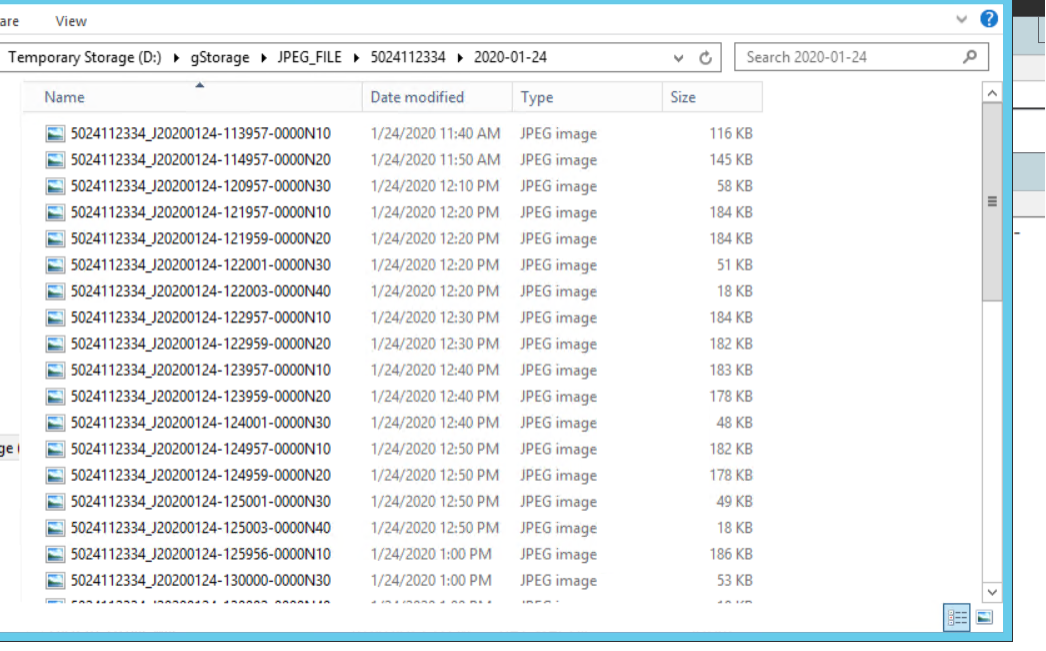 